Aanvraag subsidie 2024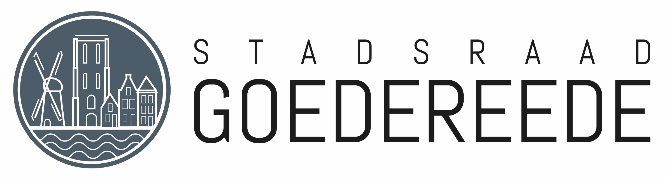 Aanvrager (organisatie)  Naam organisatie:	  ........................................................................................................................ Contactpersoon:	 ........................................................................................................................ Postadres:		  ........................................................................................................................ Postcode en plaats:	  ........................................................................................................................   Telefoonnummer: 	  ........................................................................................................................E-mailadres:  		  ........................................................................................................................ Banknummer:  		  ........................................................................................................................ Tenaamstelling bij bank: ........................................................................................................................ Bijsluiten:	indien rechtspersoon: inschrijvingsbewijs Kamer van Koophandel………… 	indien natuurlijk persoon: kopie legitimatiebewijs………………………………… Ondertekening  Plaats en datum:  .........................................Natuurlijk persoon:  Naam: .........................................			Handtekening: ............................................  Rechtspersoon:  Naam voorzitter: 	............................................  	Handtekening: ............................................  Naam secretaris:	 ............................................	Handtekening: ............................................  Naam penningmeester: ............................................	Handtekening: ............................................  Omschrijving activiteit  ................................................................................................................................................................... ................................................................................................................................................................... ................................................................................................................................................................... ................................................................................................................................................................... Doel en doelgroep  
Waarom wilt u de activiteit uitvoeren en welke doelgroep wilt u hiermee bereiken?  ...................................................................................................................................................................  ...................................................................................................................................................................  ................................................................................................................................................................... ................................................................................................................................................................... ................................................................................................................................................................... Resultaat 
Welke concrete resultaten moet de activiteit opleveren? Denk hierbij aan materiële opbrengsten, betrokkenheid, kennisoverdracht, draagvlak en dergelijke.
...................................................................................................................................................................  ...................................................................................................................................................................  ...................................................................................................................................................................  ................................................................................................................................................................... ...................................................................................................................................................................  Uitvoering 
Op welke wijze voert u de activiteit(en) uit? Geef aan wat moet er gebeuren om de activiteit(en) te doen slagen (inclusief planning). Voeg een activiteitenplan toe.  ................................................................................................................................................................... ................................................................................................................................................................... ...................................................................................................................................................................  ...................................................................................................................................................................  ...................................................................................................................................................................  ...................................................................................................................................................................  Kosten  
Welke kosten zijn met de activiteit gemoeid? Splits de kosten fasegewijs op. Geef aan welke bijdrage u inzet voor het dekken van de totale kosten.  NB. Als u bij andere instellingen om een financiële bijdrage verzocht heeft (subsidie of sponsoring) moet u dit aangeven. Voeg de projectbegroting en de balans van het voorgaande boekjaar (alleen rechtspersonen) toe.  ................................................................................................................................................................... ................................................................................................................................................................... ...................................................................................................................................................................  ...................................................................................................................................................................  ...................................................................................................................................................................  ...................................................................................................................................................................  ...................................................................................................................................................................  